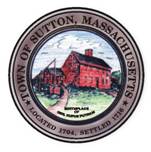       TOWN OF SUTTONBOARD OF ASSESSORS 4 UXBRIDGE ROADSUTTON, MA  01590-1702  508-865-8722Meeting Minutes – October 10, 2023Present: Board Member RJ Nichols	  Chairman Robert Nunnemacher	  Tracey Tardy, Principal AssessorMeeting called to order at 5:00 p.m.1.         The minutes of October 3, 2023 were unanimously approved2.         Old & New Business	The Board discussed the October Department Head Meeting	The Board discussed Growth for Personal Property3.         Decisions & Actions Taken	The Board signed eight (8) Motor Vehicle AbatementsThe Board of Assessors adjourned its meeting October 17, 2023 at or about 6:00 p.m. 	       Respectfully Submitted,Linda Hicks, Secretary 